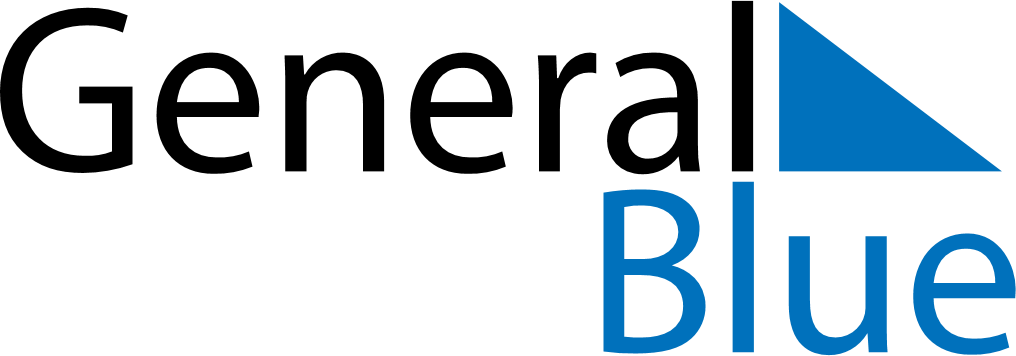 August 2029August 2029August 2029August 2029CroatiaCroatiaCroatiaSundayMondayTuesdayWednesdayThursdayFridayFridaySaturday1233456789101011Victory and Homeland Thanksgiving Day and the Day of Croatian defenders1213141516171718Assumption192021222324242526272829303131